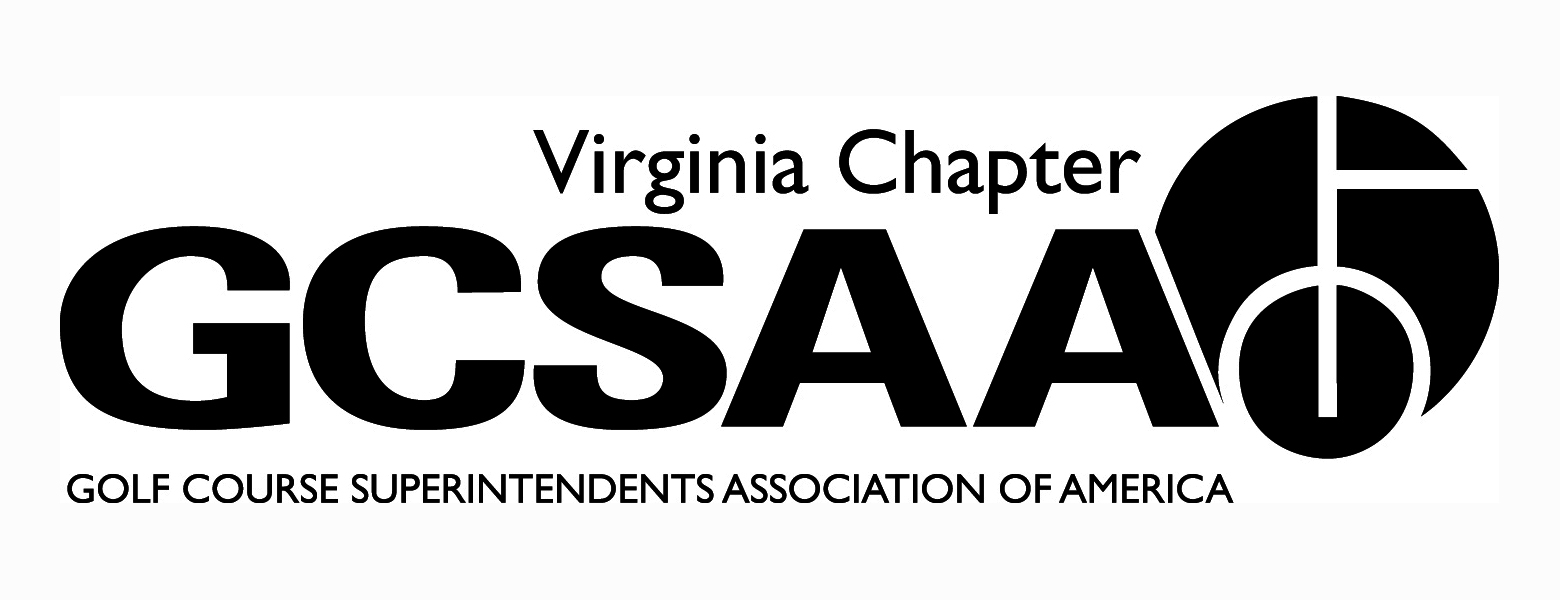 VGCSA Board MeetingHermitage Country Club, Manakin-Sabot, VAAugust 7, 201410:00 Am Start        Attendance :  David Norman, Jeff Holliday, Mark Cote, Larry Adcock, Chad Karr, Rob Wilmans, Brent Graham, Bill Keene, Shawn Gill, Scott CornwellCall to Order   10:00amApproval of MinutesMotion: Cornwell,   Second: Keene Treasurer’s Report      Discussion of transfer of funds from VTF to an account under VGCSA control	Motion: Keene, Second: GillRecap of Recent Events – Joint Meeting; BMP Tournament; Other      Joint Meeting Norman		Cavalier Golf and yacht club, Darin Brevard spoke, 50 attended	BMP Tourney Norman		Sold out, savings on rates, expenses were downExternal VP Reports VTA  Keene	Successful meetings, Derek Cataldi spoke, Fundraiser raised 2,000 for scholarships, Jeff Snyder qualified for Virlina Cup	SVTA  Cornwell		Fund raiser August 19th, Virlina Cup qualifier Ed Eagle, no major updates.	Greater  Washington  Gill		Virlina Cup Qualifier Scott Cornwell, May meeting at Montclair, June meeting at Twin Lakes, July is the Maintenance open.	Old Dominion  Graham		Member survey done, Different ideas on increasing participation at events.	TTA  Wilmans		Virlina cup qualifier Matt Boyce,  Issues with fewer superintendents showing up at meetings.Fall Conference Discussion – registration policy, CGCSA conference Discussion regarding registration form for fall conference and any priority given to superintendent registration.Government Relations - Nutrient Mgt. Planning GrantsNutrient Management Planning grants extended, 2015 funds for rest of state.  48 courses plans approved anticipate 80 by the end of the year.  $100,000 available in funding next year.Partner Program Update-  Norman$4500 over last year at this time –a 4.5% increaseGCSAA Update - Rounds4Research, Chapter Outreach Grant, BMP GrantsR4R- Gill  numbers not up, we are second in country, will probably down from last year.Chapter Outreach Grant –Holliday - administrative error by GCSAA so we were left out this year, have been guaranteed a full grant next year.BMP  discussion on ad in VA Golfer   Motion to have 1 add:  Wilmans,  Second :  CoteUse BMP moneyBuy Sod Scholarship – winners, “endowment” fundDiscussion on revamping application process and views expressed to limit to one larger scholarship versus multiple smaller ones.Event Previews - Virlina Cup, Assistants Forum, 2015 GCSAA Social EventVirlina Cup Cornwell	Oct. 5-7 at Primland,  Practice round at Spring Creek Monday.Assistants Forum—Karr		Location will be Spring Creek, Topic to be Technology issues with the speaker Bill Brown of The Turf Republic Website.GCSAA Social Event—Norman	With MAGCS at San Antonio River Walk,Miscellaneous Committee ReportsBill Keene  --Research	Discussion regarding concerns of Va Tech and VTF and future funding.Old Business / New Business – website updateNorman   upgrade to website—low costExecutive Session Adjourn Meeting Adjourned at 1:10 pm